                                                     متوسطة  مبارك الميلي ... بينام ...  الحمامات 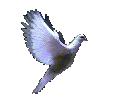 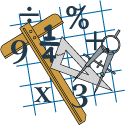               التمرين الأوّل : ( 03 نقط )                   احسب العبارتين A ، B حيث :                                                    A      و   - (-1,3) - (+14,4)+(+1,6)-(-5)-(-19)    B =               التمرين الثاني : ( 03 نقط )                       المستوي مزوّد بمعلم متعامد ومتجانس مبدؤه النقطة O و وحدة تدريجه cm 1 .           1)  علّم النقط   E(-4 ; 3)     F(-1 ; 2)     G(-4 ; -1)  .           2) أرسم المثلث EFG.           3)  أنشئ  المثلث E’F’G’ نظير المثلث EFG بالنسبة إلى المبدأ O.           4)  عيّن إحداثيي كل من النقط  E’ ، F’ و G’ .                  التمرين الثالث : ( 03 نقط ) 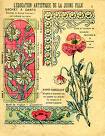 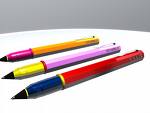              سعر قلم هو   DA    وسعر كراس يزيد عن سعر القلم بـ 12,5DA  .             1) عبّر بدلالة x عن سعر 6 أقلام و 3 كراريس .            2) ما هو سعر القلم الواحد إذا كان سعر الأقلام والكراريس هو  137,5 DA  ؟                          التمرين الرابع : ( 03 نقط )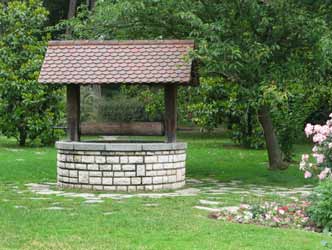               بئر على شكل أسطوانة دوران  ارتفاعها  m 12,5 و نصف قطرها m 2 .              1) أحسب المساحة الجابية لهذا البئر .              2) أحسب حجم هذا البئر .              3) إذا علمت أنّ حجم الماء في هذا البئر هو  3 m 75 ، فاحسب ارتفاع الماء في هذا البئر .     Belhocine : https://prof27mah.weebly.com/                 المخطط الدائري الآتي يمثل استهلاك الماء من طرف عائلة ليوم واحد .               1) ما هو الكسر الذي يمثل كمية الماء المستهلكة في كل من المجالات  : الحمام ( Douche ) ، غسل الألبسة  و غسل الخضر و الفواكه ؟               2) إذا علمت أنّ هذه لعائلة تستهلك  L 22 من الماء في غسل الأواني  ، فاحسب كمية الماء المستهلكة في :                                  * غسل الخضر و الفواكه .                                  * غسل الألبسة .                                  *  اليوم الواحد .               3) انقل و أكمل الجدول الآتي :                 4) مثل هذه السلسلة الإحصائية بمخطط بأعمدة .                                          Belhocine : https://prof27mah.weebly.com/                                                                                                                بالتوفيق                                                                                                                           المجالات المجموع :كمية الماء المستهلكة يوميا النسب المئوية 